МКДОУ «Детский сад №1 п. Алексеевск Киренского района»Родительское собрание на тему:«До свидания, детский сад!»Цель: создание условий для включения родителей будущих первоклассников в процесс подготовки ребенка к школе.Задачи:Подвести итоги работы группы за год;Познакомить родителей с критериями готовности детей к школе.Предложить практические советы и рекомендации по подготовке ребенка к школе.Воспитатель: Зарубина Анна Николаевна2023г.Повестка1.Решение предыдущего собрания2.Открытие собрания. Информация о присутствующих родителях, определение правомочности собрания.3. Выступление  воспитателя  «Покидая детский сад...»4. Выступление  педагога – психолога  Замарацкой Е.В " Критерии готовности ребенка к школе "5.Сообщение воспитателя  «Как провести лето перед школой?»6.Решение организационных вопросов.7.Награждение родителей за активное участие в жизни группы.8. Проект решениеХод собранияВыступление  воспитателяВот и заканчивается последний год пребывания вашего ребенка в детском саду. Завершается этап развития, именуемый дошкольным детством. Скоро перед вами распахнет двери школа, и начнется новый период в жизни ваших детей. Они станут первоклассниками, а вы, дорогие мамы и папы, вместе с ними сядете за парты. Как много ожиданий и радостных надежд связываем мы со школой. Поступление в школу - это вхождение ребенка в мир новых знаний, прав и обязанностей, сложных, разнообразных отношений со взрослыми и сверстниками. Как войдет ребенок в новую жизнь, как сложится первый школьный год, какие чувства он пробудит в душе, какие оставит воспоминания, в огромной мере это зависит оттого, что приобрел ребенок за годы дошкольного детства. А приобрели дети немало. Прежде всего, они стали более закаленными, физически развитыми. Научились целенаправленно осуществлять элементарную интеллектуальную и практическую деятельность. У них развилась речь, возросли познавательная активность, интерес к миру, желание узнать новое, возможности в плане умственной деятельности. Дети довольно неплохо ориентируются в окружающем мире. Им доступно осознание ряда наглядно выраженных связей: временных, пространственных, функциональных, причинно-следственных. За годы дошкольного детства они приобрели ряд умственных и познавательных умений: дифференцированное восприятие и целенаправленное наблюдение, способность рассуждать, самостоятельно формулировать вопросы, отвечать на них, пользоваться несложными наглядными моделями, схемами при решении задач. Освоенные в период дошкольного детства разнообразные специальные  умения (художественная, изобразительная, речевая, музыкальная деятельность) становятся базовыми для самостоятельного осуществления творческих замыслов, образного отражения действительности, развития чувств и творческой инициативы.           Чувства ребенка приобретают социально-нравственную окраску, становятся более устойчивыми. Выполнение нравственных требований и правил вызывает у ребенка чувство удовлетворения, гордости, нарушение их заставляет искренне переживать.           Таким образом, дошкольный возраст - это ответственный этап в жизни ребенка, когда идут качественные приобретения во всех сферах развития ребенка. На основе детской пытливости и любознательности разовьется интерес к учению. Познавательные способности и активность дошкольника станут первоосновой для формирования теоретического мышления. Умение общаться со взрослыми и сверстниками позволит перейти к учебному сотрудничеству.Выступление  педагога- психолога  "Секрет успешного пребывания в школе".К началу учебного года ребенок должен овладеть определенными знаниями..(воспитатель раздает памятки  «Что должен знать и уметь ребенок 6-7 лет?»Но, секрет успешной учебы заключается не только в накопленных знаниях, но и в том, чтобы близкие были рядом. Малыши очень нуждаются в поддержке, поощрении, похвале со стороны взрослых, они стремятся быть самостоятельными. К школьным неврозам могут приводить на первый взгляд безобидные стереотипы родительского поведения. У вас на столах лежат карточки, на которых написаны фразы, довольно часто используемые взрослыми. Попробуем предугадать, каким может быть внушающий эффект этих фраз для ребёнка – будущего первоклассника, какие чувства и переживания ребёнка могут стимулировать такие стереотипы воспитания: «Вот пойдёшь в школу, там тебе…» или «Ты, наверное, будешь двоечником!» (Могут вызвать чувство тревоги, неверия в свои силы, утрату желания идти в школу.)«Знаешь, как мы будем тебя любить, если ты станешь отличником!» (крах родительских надежд может стать источником детских страданий, потери уверенности в родительской любви, а значит уверенности в себе.) «Учись так, чтобы мне за тебя краснеть не приходилось!» (родителям кажется, что их собственное самоуважение зависит от оценок ребёнка, часто такой непосильный психологический груз приводит ребёнка к неврозу.) «Ты обещаешь мне не драться в школе и не бегать, а вести себя тихо и спокойно?» ( Не ставьте перед ребёнком невыполнимые цели, не толкайте его на путь заведомого обмана.) «Попробуй мне только еще сделать ошибки в диктанте!» (У ребёнка под постоянной тяжестью угрозы наказания могут возникнуть враждебные чувства к родителям, развиваться комплекс неполноценности т др.) Не надо заставлять своего ребёнка заниматься, ругать за плохо выполненную работу, а лучше найти в его работе хорошо выполненный фрагмент, пусть даже самый маленький, и похвалить его за выполненное задание. Важно, чтобы ребёнок постепенно втягивался в интеллектуальную деятельность и сам процесс обучения становился для него потребностью.Очень важны такие черты характера, как ответственность, способность преодолевать трудности, умение подчиняться общим правилам, считаться с интересами других. Родителям нужно развивать мышление, восприятие, память малыша. Надо помнить, что играя с дошкольником, выполняя с ним простейшие задания, взрослые в процессе выполнения упражнений развивают запоминание, внимание и мышление. Дошкольник учится в игре, и необходимо учитывать принцип «от простого к более сложному». Родители должны помнить одну простую истину: образование может сделать ребёнка умным, но счастливым делает его только душевное общение с близкими и любимыми людьми – семьёй. Родители могут создать такую обстановку, которая не только подготовит ребёнка к успешной учёбе, но и позволит занять ему достойное место среди первоклассников, чувствовать себя в школе комфортно. Несколько советов по интерьеру детской комнаты.    При подготовке к школе, у вас появится миллион житейских проблем, одна из которых рабочее место будущего первоклассника. Многие  родители в той или иной мере переоборудуют детскую комнату. Ведь в ней теперь будет жить ученик. Хочется, чтобы в этот непростой период жизни ребенку было в детской комнате хорошо и уютно. Не стоит забывать, что детская комната — одно из самых многофункциональных помещений в доме. Здесь ребенок играет, спит, теперь еще будет делать уроки. Значит, в комнате необходимо выделить три зоны: игровую, отдыха и учебную зону. Выбирая цвета интерьера, отдавайте предпочтения нежным тонам пастельных оттенков. Яркие, насыщенные цвета быстро утомляют зрение ребенка. Важно не делать в комнате радикальных перемен, пусть сохранится все любимое и привычное, стоит лишь добавить некоторые элементы школьной жизни. Конечно, это в первую очередь письменный стол. Выбирая такой важный для будущего первоклассника предмет интерьера, обратите внимание на следующие правила:  ·        Стол должен стоять у окна, свет падать слева.·        У стола не должно быть острых углов и деталей.·       Очень удобны столы-трансформеры с изменяющимся наклоном крышки, дополнительными выдвижными столешницами.·        Стол должен быть просторным и удобным для ребенка.·      К столу следует подобрать стул с высокой спинкой. Высоту стула проверить просто: когда ребенок сидит на стуле, его ноги должны касаться пола под прямым углом.В комнате, конечно, появятся новые полки или стеллажи для книг и учебников. Важно расположить их таким образом, чтобы ребенок мог самостоятельно достать все, что ему необходимо, а не зависеть от помощи мамы или папы.Сообщение воспитателя  « Как провести лето перед школой?»           Совсем скоро прозвенит первый звонок, и ваши дети пойдут в первый класс. Вы взволнованы и обеспокоены, ведь этот день все ближе и ближе. Как сложатся отношения ребенка в новом коллективе? Как встретит его учитель? Какие изменения произойдут в привычном распорядке жизни вашей семьи? Все эти вопросы тревожат родителей. От решения этих проблем не уйти, но решать вы их будете по мере поступления. А впереди у вас прекрасное солнечное лето. Время отдыха, укрепления здоровья, закаливания, путешествий, интересных событий. Проведите это последнее «вольное» лето с удовольствием!Формируйте у ребенка больше позитивных ожиданий от встречи со школой, положительный настрой — залог успешной адаптации ребенка к школе. Используйте благоприятные природные факторы — солнце, воздух и воду — для укрепления организма будущего школьника.        Лето длится три месяца. Многие родители считают, что успеют за это время наверстать упущенное — научить ребенка читать, считать и т.д. Не повторяйте этих ошибок. Летом ребенок должен отдыхать. А закреплять полученные в детском саду навыки гораздо интереснее на примере окружающей природы. Например, пусть ребенок попробует  сосчитать муравьев в муравейнике, понаблюдать за изменениями в природе, измерить глубину ручья.Чем можно занять будущего первоклассника на отдыхе:•    делать аппликации, коллажи из природного материала; •   узнавать названия новых растений и животных, рассматривать их и   запоминать; •   вместе сочинять стихи; • побуждать ребенка знакомиться с новыми друзьями, больше общаться с ними, играть в подвижные игры;•    вместе читать интересную познавательную детскую литературу;•    составлять короткие рассказы на заданную тему, придумывать сказки;•    больше бывать на природе, научиться плавать! Такое лето запомнится всей семье, а полученные от общения с природой силы и знания послужат хорошей стартовой площадкой в сентябре, пригодятся ребенку в новом учебном году. Церемония награждения семей за успехи в воспитании. Воспитатель награждает родителей благодарственными письмами и грамотами. Важно, чтобы каждая семья получила награду Номинации для награждения: ♦       За воспитание самого одаренного ребенка. ♦       За воспитание самого спортивного ребенка. ♦       За воспитание доброты и чуткости в ребенке. ♦       За приобщение ребенка к здоровому образу жизни. ♦       Самой активной семье. ♦       Самой творческой семье. ♦       Самой отзывчивой семье.(Родители получают красиво оформленные приглашения на выпускной.)Желаем вам добра и успехов!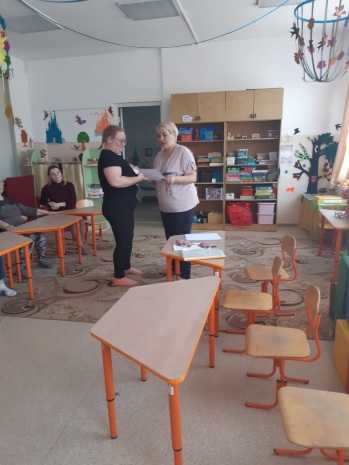 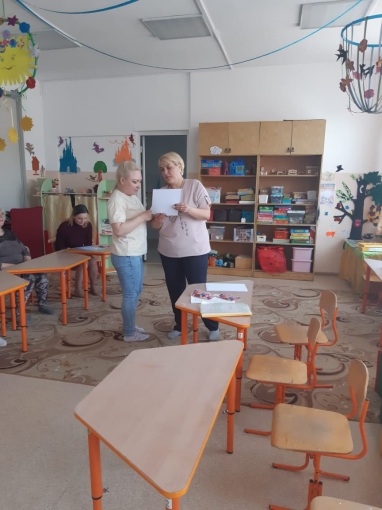 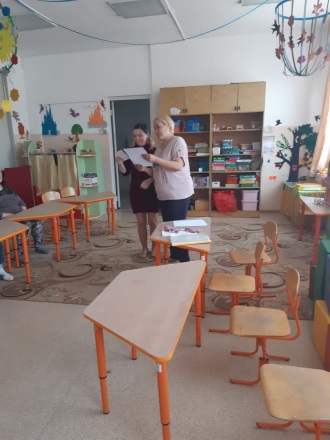 